Union particulière pour la classification internationale des brevets (Union de l’IPC)Groupe de travail sur la révision de la CIBTrente-cinquième sessionGenève, 11 – 15 avril 2016rapportadopté par le groupe de travailIntroductionLe Groupe de travail sur la révision de la CIB (ci-après dénommé “groupe de travail”) a tenu sa trente-cinquième session à Genève du 11 au 15 avril 2016.  Les membres ci-après du groupe de travail étaient représentés à la session : Allemagne, Australie, Canada, Chine, Égypte, Espagne, États-Unis d’Amérique, Fédération de Russie, France, Irlande, Japon, Mexique, Norvège, République de Corée, Roumanie, Royaume-Uni, Serbie, Suède, Suisse, Turquie, Ukraine, Office européen des brevets (OEB) et Organisation africaine de la propriété intellectuelle (OAPI) (23).  La liste des participants fait l’objet de l’annexe I du présent rapport.La session a été ouverte par M. A. Farassopoulos, directeur de la Division des classifications internationales et des normes.BureauLe groupe de travail a élu à l’unanimité M. O. Steinkellner (Allemagne) président et M. B. Tisthammer (Norvège) vice-président pour 2016.Mme N. Xu (OMPI) a assuré le secrétariat de la session.Adoption de l’ordre du jourLe groupe de travail a adopté à l’unanimité l’ordre du jour qui figure à l’annexe II du présent rapport, avec une légère modification.Délibérations, conclusions et décisionsConformément aux décisions prises par les organes directeurs de l’OMPI lors de leur dixième série de réunions, tenue du 24 septembre au 2 octobre 1979 (voir les paragraphes 51 et 52 du document AB/X/32), le rapport de la présente session rend compte uniquement des conclusions (décisions, recommandations, opinions, etc.) du groupe de travail sans rendre compte en particulier des déclarations de tel ou tel participant, excepté lorsqu’une réserve relative à une conclusion particulière du groupe de travail a été émise ou réitérée après l’adoption de cette conclusion.Rapport sur la quarante-huitième session du Comité d’experts de l’union de l’IPCLe Secrétariat a présenté un rapport verbal sur la quarante-huitième session du Comité d’experts de l’Union de l’IPC (ci-après dénommé “comité”) (voir le document IPC/CE/48/2).Le groupe de travail a noté que, en réponse à sa demande, le comité avait décidé de constituer un groupe d’experts chargé de résoudre le problème de la technologie des semi-conducteurs dans la sous-classe H01L.  Dix offices s’étaient portés volontaires pour participer au groupe d’experts et l’OEB avait été désigné pour présider le groupe d’experts.  Le comité avait invité les membres du groupe d’experts à examiner les domaines en rapport avec la technologie des semi-conducteurs dans la CIB et à soumettre en temps opportun au groupe de travail un rapport qui tienne compte de la pratique actuelle en matière de classement au sein des offices de propriété intellectuelle et qui permette de réduire autant que possible la charge de travail en matière de classement.Il a été noté que le comité avait adopté les modifications à apporter au Guide d’utilisation de la CIB (ci-après dénommé “guide”) et aux Principes directeurs pour la révision de la CIB (ci-après dénommés “principes directeurs”).  En ce qui concerne l’indicateur “C” et les indicateurs de nouvelle version, le comité avait invité le Bureau international à élaborer une proposition relative aux modifications à apporter au guide et aux principes directeurs.Le groupe de travail a également noté que l’un des objectifs visés par le transfert de la gestion des listes de travail de l’OEB à l’OMPI était la création de listes de travail relatives à la version 2018.01 de la CIB par le Bureau international en septembre 2017.Rapport sur la quatorzième session du groupe de travail (WG1) de l’IP5 sur la classificationLe groupe de travail a pris note d’un rapport présenté oralement par l’Office coréen de la propriété intellectuelle (KIPO) au nom des offices de l’IP5.Le groupe de travail a noté que, durant la quatorzième session du Groupe de travail de l’IP5, les offices de l’IP5 étaient convenus de faire passer à la phase CIB les huit projets F ci-après : F 039, F 046, F 052, F 058, F 063, F 064, F 065 et F 069.Le groupe de travail a également noté que le KIPO, au nom des offices de l’IP5, avait publié sur le forum électronique consacré à la CIB (ci-après dénommé “forum électronique”) sous le projet CE 456 la liste des projets (projets F) et des propositions (propositions P) en cours des offices de l’IP5, afin d’éviter tout chevauchement entre les demandes de révision de la CIB et les activités de révision en cours des offices de l’IP5.Programme de révision de la CIBLe groupe de travail a examiné les 32 projets de révision ci-après : C 469, C 471, C 474, C 476, C 478, C 479, C 481, C 482, C 483, C 484, C 485, F 008, F 024, F 030, F 032, F 033, F 034, F 035, F 038, F 041, F 043, F 044, F 045, F 047, F 051, F 054, F 055, F 056, F 057, F 060, F 061 et F 062.L’état d’avancement de ces projets et la liste des mesures à prendre assortie de délais sont indiqués dans les projets correspondants sur le forum électronique.  Toutes les décisions, observations et annexes techniques figurent sur le forum électronique dans les annexes des projets correspondants intitulées “Décision du groupe de travail”.Il a été rappelé aux rapporteurs des projets de révision de systématiquement passer en revue les renvois figurant dans les secteurs révisés des projets de révision et de présenter des propositions en vue de la suppression des éventuels renvois non limitatifs du schéma, ainsi que des définitions si besoin (voir l’annexe VII du document IPC/CE/47/2).Le Secrétariat a indiqué qu’un tableau actualisé récapitulant l’état d’avancement de la suppression des renvois non limitatifs du schéma serait inséré dans le dossier de projet WG 191.Projets de définitions de la CIBLe groupe de travail a examiné les sept projets de définitions ci-après : D 271, D 228, D 305, D 306, D 307, D 308 et D 309.L’état d’avancement de ces projets et la liste des mesures à prendre assortie de délais sont indiqués dans les projets correspondants sur le forum électronique.  Toutes les décisions, observations et annexes techniques figurent sur le forum électronique dans les annexes des projets correspondants intitulées “Décision du groupe de travail”.  Le groupe de travail a mené à bien quatre projets de définitions, qui seront publiés dans la version 2017.01 de la CIB.Maintenance de la CIBLe groupe de travail a examiné les 14 projets de maintenance ci-après : M 613, M 751, M 755, M 756, M 757, M 758, M 760, M 761, M 762, M 763, M 764, M 765, M 766 et M 767.L’état d’avancement de ces projets et la liste des mesures à prendre assortie de délais sont indiqués dans les projets correspondants sur le forum électronique.  Toutes les décisions, observations et annexes techniques figurent sur le forum électronique dans les annexes des projets correspondants intitulées “Décision du groupe de travail”.Le groupe de travail est convenu de créer les cinq nouveaux projets de maintenance ci-après : Mécanique : 	M 770 (E05B, Allemagne) – découlant du projet C 485; Chimie : 	M 769 (D06, Japon) – découlant du projet F 030;  et 
M 772 (B01J, Japon) – découlant du projet F 057;  Électricité :	M 768 (États-Unis d’Amérique) – découlant du projet F 045;  etIndépendant 
de la technologie : 	M 771 (OEB) – découlant du projet M 755.Actualités sur les questions informatiques concernant la CIBLe groupe de travail a pris note d’un bref exposé présenté par le Bureau international sur l’état d’avancement des différents systèmes et projets informatiques à l’appui de la CIB.Le groupe de travail a été informé de l’état d’avancement de la mise à niveau de la plate-forme de publication de la CIB (IPCPUB 7) et a pu assister en direct à une démonstration des toutes nouvelles fonctionnalités de cette plate-forme.Le groupe de travail a également été informé que la transition vers le nouveau système d’identification pour les applications de l’OMPI consacrées à la CIB devrait être achevée au cours du deuxième trimestre de 2016.Prochaine session du groupe de travailAprès avoir évalué la charge de travail attendue pour sa prochaine session, le groupe de travail est convenu de consacrer le lundi et le mardi matin au domaine de la mécanique, le mardi après-midi et le mercredi matin au domaine de la chimie et le mercredi après-midi, le jeudi et le vendredi au domaine de l’électricité.Le groupe de travail a pris note des dates provisoires ci-après pour sa trente-sixième session :31 octobre – 4 novembre 2016.Le présent rapport a été adopté à l’unanimité par le groupe de travail par voie électronique le 29 avril 2016.[Les annexes suivent]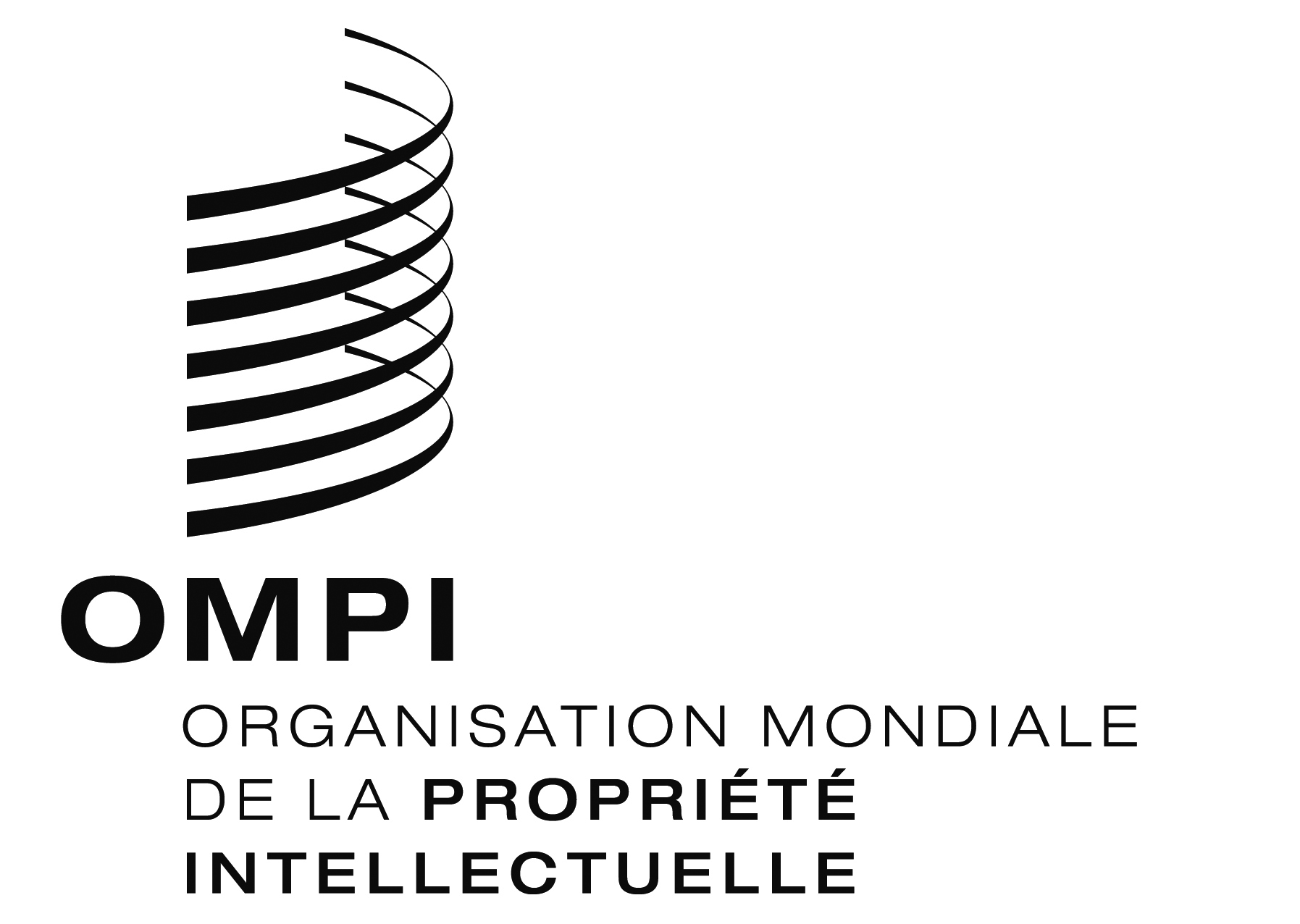 FIPC/WG/35/2IPC/WG/35/2IPC/WG/35/2ORIGINAL : anglaisORIGINAL : anglaisORIGINAL : anglaisDATE : 29 avril 2016DATE : 29 avril 2016DATE : 29 avril 2016